Call for BSA Early Career Forum Regional Event Proposals 2018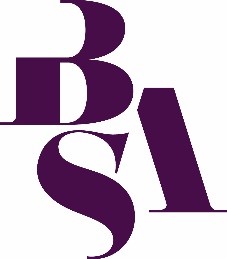 Launched in 2009, the BSA Early Career Forum (ECF) recognises the distinct set of challenges facing early career sociologists in the current academic and employment climate and aims to provide support and assistance to meet the specific needs of this community.We are looking for early career academics willing to co-ordinate with speakers and the BSA to organise a day event at the applicant’s institution. The BSA will provide up to £1,000 support for the event and registration rates should be £5 for BSA members to attend and £15 for non-members.  The grant can be used to pay for room hire, speakers, lunch and refreshments. Organisers are encouraged to seek a contribution from the host institution, such as free meeting room or a financial contribution to refreshments. The BSA Office will also promote and publicise the event through a number of outlets including flyers in membership packs, the BSA website and member e-newsletters. Bids for the fund would need to provide a short justification and description of the proposed event, a budget, and an explanation as to how relevant for ECF members the proposed event is.  The fund is available only for events outside of London, to support networking and events across the country.Applications should be no more than 1,000 words. Please include your name, current position and years since awarded PhD or have been working.Please email your proposal to the BSA Events Team and address all correspondence:  BSA ECF REGIONAL EVENT 2018.All applicants must be a current BSA member.  If you would like to become a BSA member visit our website for more information.The submission deadline for proposals is:  5pm on Friday, 22 September 2017. Late applications will not be considered.Proposals should include the following details:Please note the following criteria are used to judge applicationsAll applications will be considered by the membership services directors and an Early Career Forum convenor.  A final decision is then made by the Trustees taking into consideration the feedback from the Early Career Forum convenor and based on the following selection criteria:         Breadth of appeal beyond the organising group         Centrality to sociological concerns         Quality of information provided         Geographical spread         Distinctiveness from previous events and institutions         Relevance to early career sociologistsFor further information, please visit our website or email the BSA Events Team.BSA Events TeamThe British Sociological AssociationBailey Suite | Palatine House | Belmont Business Park | Durham | DH1 1TWGeneral Office Tel: +44 (0)191 383 0839 | Email: events@britsoc.org.ukSee our Key Events at http://www.britsoc.co.uk/events/keyevents.The BSA supports the Campaign for Social Science: http://www.campaignforsocialscience.org.uk/.Visit our Website | Follow us on Twitter | Join the discussion on Facebook | Connect with us on Linkedin      Please consider the environment before printing. The information in this e-mail is confidential and is intended solely for the addressee. Access to this e-mail by anyone else is unauthorised. If you are not the intended recipient, any disclosure, copying, distribution or any action taken or omitted to be taken in reliance on it, except for the purpose of delivery to the addressee, is prohibited and may be unlawful. Kindly notify the sender and delete the message and any attachment from your computer.Name of organiser(s): Institution(s):Proposal for Regional Early Career Event:Proposed dates Proposed theme Potential speakers Anticipated costs